МУНИЦИПАЛЬНОЕ БЮДЖЕТНОЕ ОБЩЕОБРАЗОВАТЕЛЬНОЕ УЧРЕЖДЕНИЕАНЖЕРО-СУДЖЕНСКОГО ГОРОДСКОГО ОКРУГА«ОСНОВНАЯ ОБЩЕОБРАЗОВАТЕЛЬНАЯ ШКОЛА № 8»ПРИКАЗОб утверждении состава бракеражной комиссии	В целях контроля за работой школьной столовой п р и к а з ы в а ю:Утвердить на 2021/2022 учебный год  бракеражную комиссию  в следующем составе:  Садыкова О.Ю. – председатель комиссии;Члены комиссии:Черняева Л.Д. – заместитель директора по УВР;Гончарова И.В. – медицинский работник;Дегтерева Н.В. –   председатель ППО.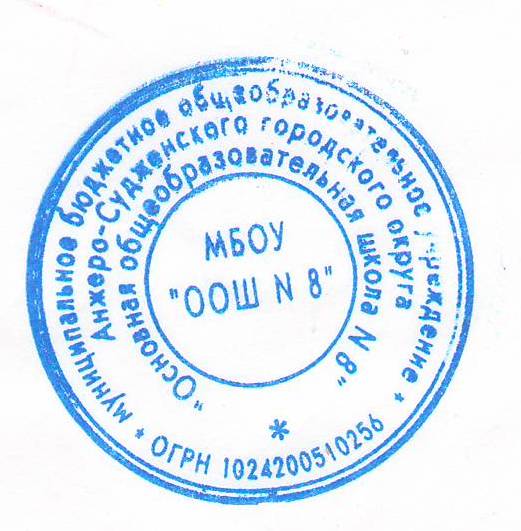 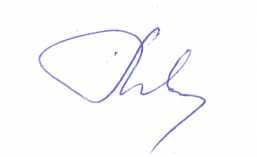 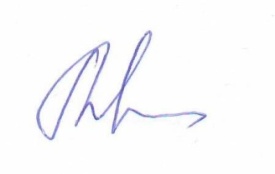 Директор школы                        		     		                Ж. В. Терехина от01.09.2021№159